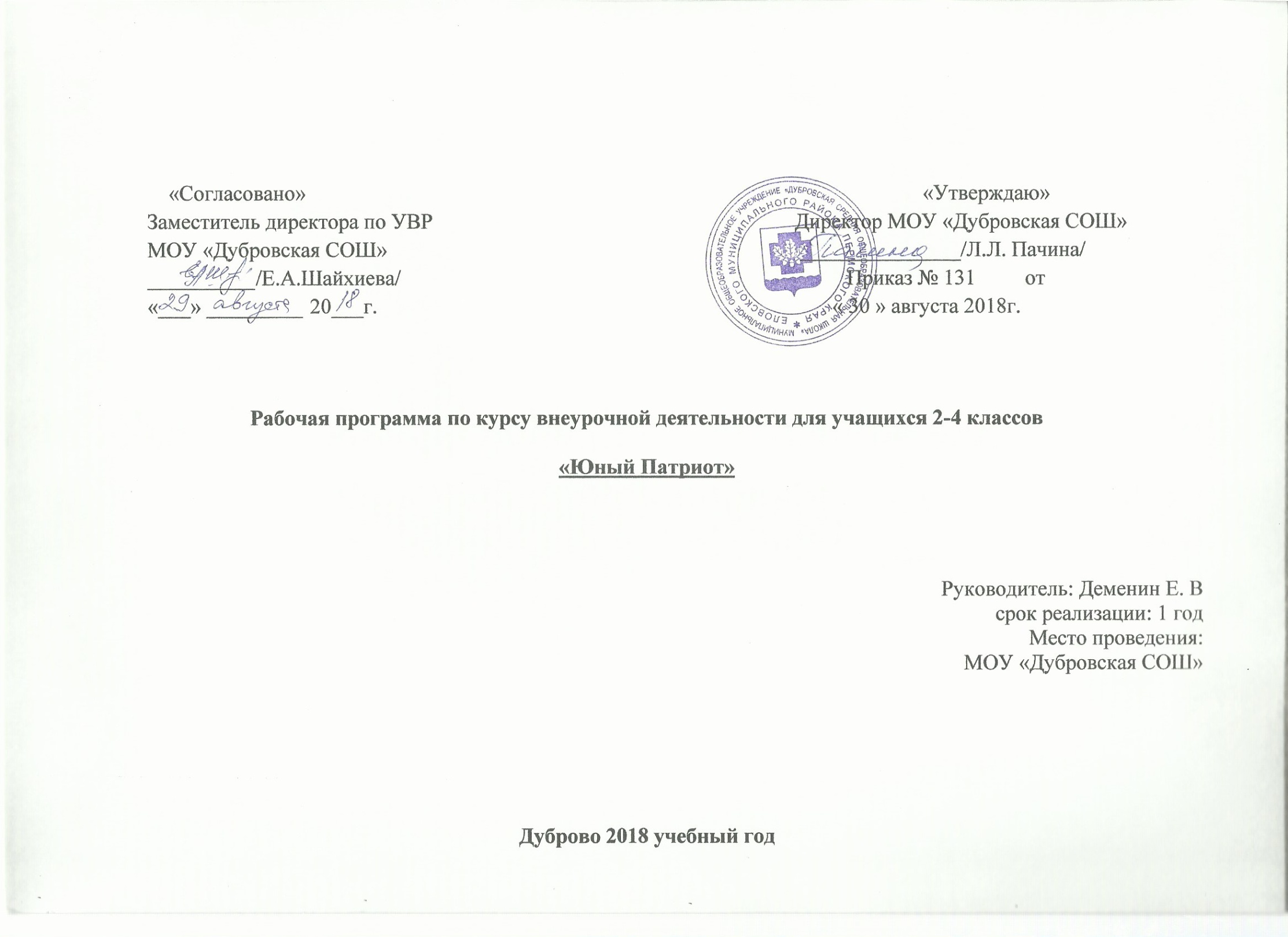 Внеурочная деятельность организуется в целях формирования единого образовательного пространства школы для повышения качества образования и реализации процесса становления личности младшего школьника в разнообразных развивающих средах. Внеурочная деятельность является равноправным, взаимодополняющим компонентом базового образования.Цель внеурочной деятельности на ступени начального общего образования: создание условий для проявления и развития ребенком своих интересов на основе выбора, постижения духовно-нравственных ценностей и культурных традиций.Задачи внеурочной деятельности:•	воспитание гражданственности, патриотизма, уважения к правам, свободам и обязанностям человека;•воспитание нравственных чувств и этического сознания;•	воспитание трудолюбия, творческого отношения к учению, труду, жизни;         •воспитание ценностного отношения к природе, окружающей среде (экологическое воспитание);       •воспитание ценностного отношения к прекрасному, формирование представлений об эстетических идеалах и ценностях (эстетическое воспитание);•формирование заинтересованного отношения к собственному здоровью, навыков здорового образа жизни;Примерная программа внеурочной деятельности разработана в соответствии с требованиями федерального государственного образовательного стандарта второго поколения. Программа внеурочной деятельности направленана формирование общей культуры обучающихся, на их духовно-нравственное, социальное, личностное и интеллектуальное развитие, на создание основы для самостоятельной реализации учебной деятельности, обеспечивающей социальную успешность, развитие творческих способностей, саморазвитие и самосовершенствование, сохранение и укрепление здоровья обучающихся. Личность ученика становится центром внимания педагогики. Для реализации этой цели разработан Федеральный государственный стандарт второго поколения, (утверждён приказом Министерства образования и науки Российской Федерации от 6 октября 2009г. № 373) предусматривающий в учебном плане образовательных учреждений раздел «Внеурочная деятельность» по различным направлениям развития личности.Курс внеурочной деятельности военно-спортивное объединение  «Юный Патриот» создается как школьное добровольное объединение учащихся начальной школы.Военно-спортивное объединение создается с целью привития у учащихся любовь к Родине, изучения военной истории России, укрепления здоровья и физического развития, умения действовать в экстремальных ситуациях и сложной обстановке, привития здорового образа жизни, культуры поведения в обществе.Основным видом объединения являются практические и теоретические занятия. Особое внимание уделяется воспитанию морально-психологической готовности граждан к защите Отечества, военно-патриотическому воспитанию, развитию физических качеств, а также умению принимать решения в экстремальных ситуациях.Актуальность. Формирование морально-психологической готовности граждан к защите Отечества стало, как отмечено в основных положениях военной доктрины Российской Федерации, одним из важнейших направлений социально-политического обеспечения военной безопасности России. Новые подходы к строительству Вооруженных Сил рассматриваются с учетом складывающейся военно-политической обстановки, расстановки сил в мире и регионах, возможных конфликтов, прогнозы перспектив их развития, оценки реальных военных, экономических и морально-политических возможностей страны, а также с учетом возможного характера действий противника в случае развязывания агрессии или войны. Важное значение приобрела борьба с международным терроризмом.В связи с этим большое значение в наши дни приобретает военно-патриотическое воспитание учащейся молодежи, особенно в системе дополнительного образования.Военно-патриотическое воспитание - это многоплановая систематическая, целенаправленная и скоординированная деятельность государственных органов, общественных организаций и объединений по формированию у молодежи высокого патриотического сознания, возвышенного чувства верности своему Отечеству, готовности к выполнению воинского долга, важнейших конституционных обязанностей граждан к защите интересов своей Родины.Педагогическая направленность. Социально-педагогическое направление является доминирующим и составляет основу военно-патриотического воспитания. Только сформировав свою личность и патриота Отечества с присущими ему ценностями, взглядами, интересами, установками, мотивами поведения и осознанной деятельности, можно рассчитывать на положительное решение имеющихся задач по защите Родины.Новизна. В настоящее время в военно-патриотическом воспитании складывается новая тенденция и подход к защите Родины. Это целостный комплекс свойств личности, в котором взгляды, переживания, твердая решимость победить, во что бы ни стало, физическая закалка, военная выучка не существуют сами по себе - они тесно связаны между собой в своем единстве определяют целостность структуры готовности к защите Родины, которая является одним из ведущих качеств человека.Военно-спортивное объединениесозданное на базе МОУ «Дубровская СОШ».Комплектация членов объединения осуществляется учащимися 2-4 классов на добровольных началах в сентябре. Направленностьпрограммы: военно-патриотическаяЦель – воспитание патриотизма у учащихся.Задачи:•  изучение истории Российской Федерации, физическая, моральная и психологическая •  воспитание в юношах и девушках этических норм поведения, культуры общения, чувства дружбы и коллективизма;•  развитие творческой деятельности членов кружка;•  сотрудничество с детскими объединениями школы, проведение шефской работы в младших классах по военно-патриотическому воспитанию детей;•  участие в военно-спортивных соревнованиях (школа - район);•  выработка традиций кружка и обеспечение преемственности из младшей команды в старшею;Сроки реализации дополнительной образовательной программы:Программа составлена на 1 год обучения, для детей 7 – 11 лет. Набор детей осуществляется в начале учебного года. Принимаются все желающие. Кружок посещают 10 человек.Форма занятий:Занятия проводятся в форме практических занятий с использованием наглядного материала (презентации, видео ролики), 1 раза в неделю: (всего 34 ч в год). Формами подведения итогов реализации программы являются:- соревнования по военно-прикладным видам спорта «Зарничка»;  Ожидаемые результаты.В результате учебно-воспитательной работы, проводимой на занятиях, учащиеся должны: знать:•  Историю России и Вооруженных сил Российской Федерации;Памятные даты России•  Знаки спасенияуметь:•  Уметь выполнять строевые приёмы согласно уставу ВС;•  Одевать противогаз;•  метать мяч в цель согласно правилами нормам ГТО;•  ориентироваться на местности различными способами в том числе и использовать компас; •  выполнять нормативы по одеванию противогаза, преодоления полосы препятствий;•  оказывать первую медицинскую помощь.Содержание учебного курса.Тема: Вводное занятие. (1 час)Знакомство, план работы кружка. Техника безопасности на занятиях.Содержание темы: Цели и задачи кружка. Инструктаж по технике безопасности.Методическое обеспечение:- приемы и методы: лекция с элементами беседы;Оборудование и материалы: Компьютер, проектор;Фиксация результатов: Показ компьютерных презентаций о ВС.Тема:Ратные страницы истории России(3 часа)Содержание темы: Военные события, даты, полководцы, битвы, вооружение армии ;Тема: Строевая подготовка (20 часов)Содержание темы: Строевая подготовка включает: одиночные строевые приемы без оружия и с оружием, действия в составе подразделений. Изучение основных элементов строя: Фланг; Фронт;Перестроения;Фиксация результатов: Участие в районных соревнованиях «Зарница», участие в смотре песни и строя.Тема: Силовая подготовка.(3 час)Содержание темы Силовая подготовка включает:Преодоления  полосы препятствий, отжимания, подтягивания.Методическое обеспечение:- приемы и методы: лекция с элементами беседы, практические занятия;Формы практической работы: преодоление препятствий, выполнение приемовнападения и самозащиты, ускоренного передвижения;Фиксация результатов: участие в спортивных соревнованиях разного уровня.Тема: Гражданская оборона(3 часа)Содержание темыПротивогаз и его предназначениеЗнаки спасения, туристические узлыснаряжение магазина с патронами АК-47стрельба мячом по мишени по ГТОМетодическое обеспечение:- приемы и методы: лекция с элементами беседы, практические занятия;Тема: Медицинская подготовка (4 часов)Содержание темы: Оказание первой медицинской помощи Основные правила оказания ПМП.Первая помощь при раненияхОказание ПМП при  кровотеченияхСпособы переноски пострадавшего. Методическое обеспечение:- приемы и методы: лекция с элементами беседы, практические занятия;Оборудование и материалы: медицинская аптечка, бинты, шины.Формы практической работы: Обучение умелому оказанию первой медицинской помощи.Тематический планКалендарно-тематическое планирование№ п/пТемаКоличество занятийКоличество занятийКоличество занятийТеорияПрактикаВсего1.Вводное занятие112.Ратные страницы истории России333.Строевая подготовка416204.Силовая подготовка1236.Медицинская подготовка134Итого122234№ п/пТема урокаТема урокаКоличество часов, отводимых на изучение темыПримечаниеВводное занятие (1)Вводное занятие (1)Вводное занятие (1)Вводное занятие (1)Вводное занятие (1)1Техника безопасности на занятияхТехника безопасности на занятиях1Ратные страницы истории России(3)Ратные страницы истории России(3)Ратные страницы истории России(3)Ратные страницы истории России(3)Ратные страницы истории России(3)2Военные события Военные события 13Памятные датыПамятные даты14Полководцы и битвыПолководцы и битвы1Строевая подготовка (20)Строевая подготовка (20)Строевая подготовка (20)Строевая подготовка (20)Строевая подготовка (20)5Одиночные строевые приемыОдиночные строевые приемы16Строевые приемы с оружием и без оружия Строевые приемы с оружием и без оружия 177Изучение основных элементов строя: Фланг; ФронтИзучение основных элементов строя: Фланг; Фронт18ПерестроенияПерестроения1Силовая подготовка (3)Силовая подготовка (3)Силовая подготовка (3)Силовая подготовка (3)Силовая подготовка (3)9Преодоление общевойсковой полосы препятствий. Преодоление общевойсковой полосы препятствий. 110ОтжиманияОтжимания111Подтягивание на перекладине11Гражданская оборона (3)Гражданская оборона (3)Гражданская оборона (3)Гражданская оборона (3)Гражданская оборона (3)12Противогаз и его предназначение, знаки спасения Противогаз и его предназначение, знаки спасения 113Снаряжение магазина АК-47, туристические узлыСнаряжение магазина АК-47, туристические узлы114Стрельба  по мишени  мячом по стандартам ГТОСтрельба  по мишени  мячом по стандартам ГТО1Первая медицинская помощь (4)Первая медицинская помощь (4)Первая медицинская помощь (4)Первая медицинская помощь (4)Первая медицинская помощь (4)15Основные правила оказания ПМП.Основные правила оказания ПМП.116Первая помощь при раненияхПервая помощь при ранениях117Оказание ПМП при  кровотеченияхОказание ПМП при  кровотечениях118Способы переноски пострадавшего. Способы переноски пострадавшего. 1Итого3434